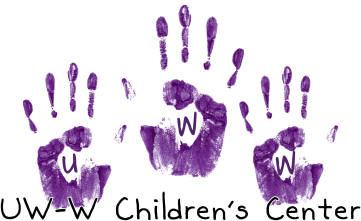 Teaching Assistant ApplicationDate: __________________     Full Name: ________________________________ Major: ____________________Year in School: ______________________	Student ID# ____________________ (Please include an unofficial transcript with application)Semester Applying: (check one) ____Fall 	   ____Spring   _____SummerCampus Address: _____________________________________________________Permanent Address: ___________________________________________________E-mail: __________________________	Phone:  __________________________Type of Application: (check as many as needed):  _____Work Study (award amount: $_____)_____Volunteer _____ Regular PayHours of Availability: (please attach a copy of your Weekly View Class Schedule from WINS)The Children’s Center is open Monday through Friday from 7:30am to 5:30pm.  Students are required to commit no less than two consistent days per week and no less than two hours per day, Please list the times you can work all semester from 7:15am to 5:30pmMondays:  ______________________________________Tuesdays: ______________________________________Wednesdays: ____________________________________Thursdays: ______________________________________Fridays: ________________________________________ What are the maximum number of hours you are willing to commit to per week? __________________What are the maximum number of days per week? _________________Volunteer/Work History:  (Please list all volunteer and work experiences within the past three years.)Employer Name: ________________________________Supervisor: ______________           Address: ________________________________	Phone: ____________________    E-mail: ________________ 	Dates employed: ________________________Job Responsibilities: _______________________________________________________________________________________________________________________Employer Name: ________________________________Supervisor: ______________           Address: ________________________________	Phone: ____________________    E-mail: ________________ 	Dates employed: ________________________Job Responsibilities: _______________________________________________________________________________________________________________________Employer Name: ________________________________Supervisor: ______________           Address: ________________________________	Phone: ____________________    E-mail: ________________ 	Dates employed: ________________________Job Responsibilities: _______________________________________________________________________________________________________________________Professional References: (please list people who can speak to your work with children and/ or your level of responsibility.  Do not include friends or relatives.)Name:  ____________________________________ E-mail: _________________________Phone: _____________ Relationship to you: ______________________________________Name:  ____________________________________ E-mail: _________________________Phone: _____________ Relationship to you: ______________________________________Name:  ____________________________________ E-mail: _________________________Phone: _____________ Relationship to you: ______________________________________Why are you applying for this position?__________________________________________________________________________In case of emergency please list a person we should contact on your behalf:Name: __________________________________Relationship to you: ______________Address: ____________________________________________________________Phone #’s: __________________________________ E-mail: ___________________Please remember to attach a copy of your WINS Weekly Calendar View Class Schedule and mark any times you are not able to work in addition to your courses.  If you are taking classes for only a portion of the semester, please mark those times as unavailable for the entire semester.  Please remember to also include a copy of your unofficial transcripts with your application.  If you have any questions regarding your application, please call:  262-472-1767 or e-mail ccdirector@uww.eduMy signature below gives permission to the UW-Whitewater Children’s Center to check all of my references and volunteer/work history listed.  Applicant’s Signature: ____________________________________Date: _________________UW-Whitewater prohibits discrimination because of race, color, national origin, gender, gender identity or expression, religion, age, disability, veteran status, ancestry, creed, sexual orientation, marital status, arrest record, military service, guard or reserve status, except where, through business necessity a characteristic is proven an essential bonafide occupational requirement.